Committee of the Whole Room 1340 Coleman A. Young Municipal Center (313) 224-3443  Detroit, MI 48226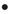 THE STANDING COMMITTEE WILL BE HELD IN ROOM 301 - THEJUROR ASSEMBLY ROOMPLANNING  ECONOMIC DEVELOPMENT STANDING COMMITTEECOUNCIL MEMBER JAMES TATE, CHAIRPERSONCOUNCIL MEMBER SCOTT BENSON, VICE CHAIRPERSONCOUNCIL MEMBER GABE LELAND, MEMBERCOUNCIL PRESIDENT BRENDA JONES, (EX-OFFICIO)											                 Ms. Christian D. Hicks					     	               Assistant City Council Committee ClerkTHURSDAY, FEBRUARY 6, 2020                                                                                10:00 A.M.   ROLL CALL   APPROVAL OF MINUTES PUBLIC COMMENT10:05 A.M. CONTINUED PUBLIC HEARING – RE: Approval for an Industrial Facilities Exemption Certificate on behalf of Tiberina Detroit Inc. in the general area of 1945 Marston, Detroit, Michigan, in accordance with Public Act 198 of 1974 (Petition #994). (Taxing Units, Petitioner, Finance Department; Finance Department/Assessments Division, Housing and Revitalization and Planning and Development Departments, City Council’s Legislative Policy Division, Detroit Economic Growth Corporation)10:20 A.M. PUBLIC HEARING – RE: Approval of an Obsolete Property Rehabilitation Certificate on behalf of 603 Edsel Ford LLC in the area of 5918 St. Antoine Street, Detroit, Michigan, in accordance with Public Act 146 of 2000. (Petition #954)  (Taxing Units, Petitioner, Finance Department; Finance Department/Assessments Division, Housing and Revitalization and Planning and Development Departments, City Council’s Legislative Policy Division, Detroit Economic Growth Corporation)UNFINISHED BUSINESSStatus of Council President Brenda Jones submitting memorandum relative to Social Equity Cannabis License Requirements. (BROUGHT BACK AS DIRECTED ON 10-31-19)Status of Law Department submitting memorandum relative to answers regarding Council President Pro Tem Mary Sheffield inquiries to whether the Inclusionary Housing Ordinance May be Expanded to Include Tax Abatements as a Qualifying Transaction. (BROUGHT BACK AS DIRECTED ON 1-9-20)Status of Historic Designation Advisory Board submitting report relative to Status of 150 Bagley (United Artists Theatre Building). (It is the opinion of HDAB staff that more documentation, including the official Section 106 assessment from the SHPO, is required in order to adequately assess the impact of the proposed demolition as well as viable redevelopment opportunities for the theatre building at 150 Bagley. We also recommend obtaining an official opinion from the Planning & Development Department regarding their site plan review process, treatment of historic properties and surface parking in the downtown core, and adherence to the master plan of policies.) (BROUGHT BACK AS DIRECTED ON 1-9-20)Status of Detroit Brownfield Redevelopment Authority submitting reso. autho. Approval of the Brownfield Plan of the City of Detroit Brownfield Redevelopment Authority for the 2119 Field Street Brownfield Redevelopment.  (K8 Partners LLC is the project developer (the “Developer”) for the Plan which entails the rehabilitation of the existing building into eight residential townhome apartments units.  Each unit will include modern floor plans and finishes with private entry and exit, including covered porches which face the streets and rear porches that access private parking.) (PUBLIC HEARING HELD - BROUGHT BACK AS DIRECTED ON 1-23-20)Status of  Council President Brenda Jones  submitting memorandum relative to OFCPBJ Small Business Funding Concern. (BROUGHT BACK AS DIRECTED ON 1-23-20)Status of City Planning Commission submitting report relative to Fees for Processing Rezoning Requests. (This report provides an analysis and recommendation from the City Planning Commission (CPC) for a new fee schedule for processing rezoning requests and other land use reviews for your consideration.) (RECOMMEND APPROVAL) (BROUGHT BACK AS DIRECTED ON 1-23-20)Status of Council President Pro Tem Mary Sheffield submitting memorandum relative to Affordable Housing Online Database. (BROUGHT BACK AS DIRECTED ON 1-30-20)Status of  Planning and Development Department submitting reso. autho. Property Sale 15766 Wyoming Ave, Detroit, MI 48238. (The City of Detroit, Planning and Development Department (“P&DD”) has received an offer from Supreme Custom Plumbing & HVAC LLC (The “Purchaser”), to purchase certain City-owned real property at 15766 Wyoming Ave (the “Property”) for the purchase price of Twelve Thousand and 00/100 Dollars ($12,000.00).) (BROUGHT BACK AS DIRECTED ON 1-30-20)Status of  Planning and Development Department submitting reso. autho. Property Sale 8444 Woodward, Detroit, MI 48202. (The City of Detroit, Planning and Development Department (“P&DD”) has received an offer from Jubway Inc. (The “Purchaser”), to purchase certain City-owned real property at 8444 Woodward Ave. (the “Property”) for the purchase price of One Hundred Twenty One Thousand Three Hundred and 00/100 Dollars ($121,300.00).) (BROUGHT BACK AS DIRECTED ON 1-30-20)Status of  Planning and Development Department submitting reso. autho. Property Sale 8942 Puritan. (The City of Detroit, Planning and Development Department (“P&DD”) has received an offer from Leo’s Real Estate #3, L.L.C. (The “Purchaser”), to purchase certain City-owned real property at 8942 Puritan (the “Property”) for the purchase price of Sixty Three Thousand Six Hundred and 00/100 Dollars ($63,600.00).) (BROUGHT BACK AS DIRECTED ON 1-30-20)NEW BUSINESSOFFICE OF CONTRACTING AND PROCUREMENTSubmitting the following Office of Contracting and Procurement Contracts:Submitting reso. autho. Contract No. 6002613 - 100% City Funding – To Provide Program Management for Neighborhood Services for the Housing and Revitalization Department. – Contractor: Wayne Metropolitan Community Action Program – Location: 7310 Woodward Avenue Suite 800, Detroit, MI 48202 – Contract Period: Upon City Council Approval through December 31, 2020 – Total Contract Amount: $100,000.00.  HOUSING AND REVITALIZATION (REFERRED TO THE PLANNING AND ECONOMIC DEVELOPMENT STANDING COMMITTEE ON 2-6-20)Submitting reso. autho. Contract No. 6000226 - 100% City Funding – AMEND 6 – To Provide an Extension of Time and an Increase of Funds to Create New Business and Jobs, Retain and Expand Existing Businesses and to Improve the Physical Conditions of Commercial Corridors in Mutually Agreed Upon Project Areas. – Contractor: Economic Development Corporation – Location: 500 Griswold Suite 2200, Detroit, MI 48226 – Contract Period: Upon City Council Approval through January 31, 2021 – Contract Increase Amount: $2,600,000 – Total Contract Amount: $14,723,141.96 HOUSING AND REVITALIZATION (Previous Contract Term: September 1, 2014 through December 31, 2019) (REFERRED TO THE PLANNING AND ECONOMIC DEVELOPMENT STANDING COMMITTEE ON 2-6-20)Submitting reso. autho. Contract No. 6002697 - 100% City Funding – To Provide Services to Conduct Resident Engagement and Needs Assessment Activities for the Greater Corktown Project. – Contractor: Wayne State University – Location: 5700 Cass Avenue Suite 2207 A/AB, Detroit, MI 48202 – Contract Period: Upon City Council Approval through February 18, 2021 – Total Contract Amount: $79,032.00 HOUSING AND REVITALIZATION (REFERRED TO THE PLANNING AND ECONOMIC DEVELOPMENT STANDING COMMITTEE ON 2-6-20)Submitting reso. autho. Contract No. 6002698 - 100% City Funding – To Provide Services to Conduct Resident Engagement and Needs Assessment Activities for the Greater Corktown Project. – Contractor: United Community Housing Coalition – Location: 2727 Second Avenue Suite 313, Detroit, MI 48201 – Contract Period: Upon City Council Approval through February 18, 2021 – Total Contract Amount: $50,000 HOUSING AND REVITALIZATION (REFERRED TO THE PLANNING AND ECONOMIC DEVELOPMENT STANDING COMMITTEE ON 2-6-20)Submitting reso. autho. Contract No. 6002478 - 100% City Funding – AMEND 1 – To Provide an Increase of Funds to Conduct Environmental Remediation and Additional Work to Assist in Preparing the Properties for Future Development. – Contractor: Detroit Brownfield Redevelopment Authority – Location: 500 Griswold Suite 2200, Detroit, MI 48226 – Contract Period: Upon City Council Approval through November 3, 2020 – Contract Increase Amount: $250,000 – Total Contract Amount: $500,000 HOUSING AND REVITALIZATION (REFERRED TO THE PLANNING AND ECONOMIC DEVELOPMENT STANDING COMMITTEE ON 2-6-20)CITY PLANNING COMMISSIONSubmitting report and Proposed Text Amendment to Chapter 50 of the 2019 Detroit City Code, Zoning, Traditional Main Street Overlay Ordinance (RECOMMEND APPROVAL – AWAITING REVISED ORDINANCE FROM THE LAW DEPARTMENT) (FOR INTRODUCTION OF AN ORDINANCE AND THE SETTING OF A PUBLIC HEARING?) (REFERRED TO THE PLANNING AND ECONOMIC DEVELOPMENT STANDING COMMITTEE ON 2-6-20)Submitting report and Proposed Zoning Ordinance Text Amendment (Chapter 50 of  the 2019 Detroit City Code) – Van Dyke/Traditional Main Street Overlay (TMSO)     Ordinance. (RECOMMEND APPROVAL) (FOR INTRODUCTION OF AN ORDINANCE AND THE SETTING OF A PUBLIC HEARING?) (REFERRED TO THE PLANNING AND ECONOMIC DEVELOPMENT STANDING COMMITTEE ON 2-6-20)HOUSING AND REVITALIZATION DEPARTMENTSubmitting reso. autho. Authorization to Amend 2019-2020 Budget Appropriations No. 20618. (The Housing & Revitalization Department (“HRD”) is hereby requesting the authorization of your Honorable Body to amend the 2019-2020 Budget for HRD to increase Appropriation 20618 by One Million Six Hundred Thousand and 00/100 Dollars ($1,600,000.00) from a portion of the revenue received on the land sale of the Joe Louis Arena Garage.) (REFERRED TO THE PLANNING AND ECONOMIC DEVELOPMENT STANDING COMMITTEE ON 2-6-20)Submitting reso. autho. Housing & Revitalization Department Request to Amend the 2015-2019 HUD Consolidated Plan & 2018-2019 Annual Action Plan to Add CDBG Homeownership Assistance Activity. (The Housing and Revitalization Department (HRD) hereby requests to amend the U.S. Department of Housing and Urban Development (HUD) 2015-2019 Consolidated Plan and the 2018-2019 Annual Action Plan by adding Community Development Block Grant (CDBG) Homeownership Assistance Activity.  This activity includes financing the cost of acquiring property already occupied by renter households at terms needed to make the purchase affordable.) (REFERRED TO THE PLANNING AND ECONOMIC DEVELOPMENT STANDING COMMITTEE ON 2-6-20)Submitting reso. autho. Housing & Revitalization Department Request to Amend the 2019-2020 Annual Action Plan HOME Investment Partnerships Program (HOME). (The Housing and Revitalization Department (HRD) hereby requests to amend the U.S. Department of Housing and Urban Development (HUD) 2019-2020 Annual Action Plan HOME Investment Partnerships Program (HOME).) (REFERRED TO THE PLANNING AND ECONOMIC DEVELOPMENT STANDING COMMITTEE ON 2-6-20)Submitting reso. autho. Property Sale 1740 Collingwood, Detroit, MI 48201. (The City of Detroit, Planning and Development Department has received an offer from Brittani Wright (the “Purchaser”), whose address is P.O. Box 721391, Berkley, MI 48072 to purchase certain City-owned real property at 1740 Collingwood, Detroit, MI (the “Property”).  The P&DD entered into a purchase agreement, dated June 14, 2019, with the Purchaser.  Under the terms of the proposed Purchase Agreement, the property will be conveyed to the purchaser for the purchase price of Eleven Thousand Two Hundred Fifty and 00/100 Dollars ($11,250.00).) (REFERRED TO THE PLANNING AND ECONOMIC DEVELOPMENT STANDING COMMITTEE ON 2-6-20)MISCELLANEOUSCouncil President Brenda Jones submitting memorandum relative to DBRA/DESC FCA Hiring Quarterly Report Follow Up. (REFERRED TO THE PLANNING AND ECONOMIC DEVELOPMENT STANDING COMMITTEE ON 2-6-20)Council Member James Tate submitting memorandum relative to Resolution in Support of Senate Bills 756-757. (REFERRED TO THE PLANNING AND ECONOMIC DEVELOPMENT STANDING COMMITTEE ON 2-6-20)Council Member James Tate submitting memorandum relative to Michael Kelly Transaction and Blight Enforcement. (REFERRED TO THE PLANNING AND ECONOMIC DEVELOPMENT STANDING COMMITTEE ON 2-6-20)Council Member James Tate submitting memorandum relative to Regulations for Commercial Donation Containers. (REFERRED TO THE PLANNING AND ECONOMIC DEVELOPMENT STANDING COMMITTEE ON 2-6-20)Council Member James Tate submitting memorandum relative to Residential Rental Occupancy Rates. (REFERRED TO THE PLANNING AND ECONOMIC DEVELOPMENT STANDING COMMITTEE ON 2-6-20)